A. N. C. I. U.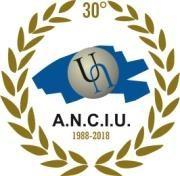 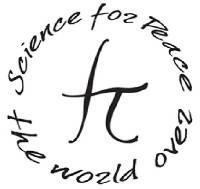 ASSOCIAZIONE NAZIONALE CIRCOLI ITALIANI UNIVERSITARIIn collaborazione con l’Azienda per il Turismo della Val di FassaPRESENTAXXXVII CAMPIONATO NAZIONALE DI SCI “ANGELO PUPELLA”CENTRO VAL DI FASSA (POZZA E VIGO DI FASSA-TN)29 Gennaio - 5 Febbraio oppure 30 Gennaio - 6 Febbraio 2022 (in base alla scelta dell’hotel)Seconda circolareNapoli, ** dicembre 2021Cari amici,ecco maggiori dettagli per il prossimo campionato di sci.Programma della manifestazioneGARE DI SCILe gare di sci alpino, sci nordico e snowboard saranno curate da personale qualificato.L’organizzazione e lo svolgimento delle stesse comprenderà la fornitura dei seguenti servizi: cronometraggio ufficiale, guardiaporte, assistenza maestri di sci sul tracciato, striscioni di partenza e arrivo, ordini di partenza, classifiche elaborate al computer e speakeraggio. Il Comitato Organizzatore ANCIU è dotato di appositi badge di riconoscimento e, nel caso si verificassero cattive condizioni meteorologiche che impedissero il regolare svolgimento di una delle gare programmate, sentito il parere del giudice di gara, avrà facoltà, a garanzia e tutela dei partecipanti, di annullare la gara e di recuperare la stessa nella giornata di venerdì 04 febbraio 2022.Per le gare di sci alpino e snowboard è obbligatorio l’uso del casco.Sci alpino: Pista ALOCH di Pozza, con premiazioni a fine garaSnowboard: Pista ALOCH di Pozza, con premiazioni a fine garaSci di fondo + Staffetta Presso l’anello di fondo CIANCOAL di Pozza con ingresso libero.Premiazioni presso il teatro parrocchiale di Pozza di Fassa.Servizio Ambulanza in loco durante le gareDomenica 30 gennaio ore 18,00Riunione tecnica ed estrazione ordini di partenza presso la segreteria organizzativa ubicata presso la piazza del comune (max due persone per squadra, anche per il rispetto della normativa anti-covid).Lunedì 31 gennaio ore 9,30 – Foto di gruppo sulla pista ALOCH.ore 10,00/13,00 – Allenamenti su due tracciati con assistenza di un maestro sulla stessa pista ALOCH (le indicazioni specifiche saranno date ai responsabili tecnici nel corso della riunione di Domenica 30 gennaio 2022).L’utilizzo della pista per allenamenti richiede la prenotazione e il versamento di un contributo di 3 euro per atleta da effettuarsi presso la segreteria ANCIU nel corso della riunione tecnica di domenica 30 gennaio.E’ consigliabile inviare entro il 24.01.2022 una richiesta specifica a devoli@balbi.unige.it   indicando il numero presunto degli atleti interessati.Martedì 1 febbraio Ore 9,45 - Gara di slalom gigante femminile Ricognizione dalle ore 8,45 alle 9,30Ore 11,00 - Gara di Snowboard femminile e maschileRicognizione dalle ore 10,30 alle 11,00Ore 11,30 - Gara di slalom gigante femminile e maschile (gara dei familiari)Ricognizione dalle ore 10,30 alle 11,00Inviare entro il 24.01.2022 a devoli@balbi.unige.it la scheda debitamente compilata con i nomi dei familiari partecipanti nonché il nominativo del dipendente con il relativo grado di parentela (“modulo C” ricavabile in automatico dalla procedura di iscrizione online)Mercoledì 2 febbraioOre   9,30 – Gara di slalom gigante maschile Ricognizione dalle ore 8,30 alle 9,15Ore 14,00 - Gara di slalom di eccellenza femminile e maschileRicognizione dalle 13,15 alle 13,45Giovedì 3 giovedìOre	10,00 - Gare sci nordico le gare di sci nordico si svolgeranno presso l’anello della pista CIANCOAL di Pozza.Si inizia con l’alternato (femminile e maschile nell’ordine). Al termine inizia la gara di pattinato (femminile e maschile nell’ordine).La staffetta avrà inizio 30 minuti dopo l’arrivo dell’ultimo concorrente dello stile pattinato.E’ consigliabile inviare entro il 15.01.2022 a devoli@balbi.unige.it la scheda allegata (allegato n. 1), debitamente compilata, con i nomi e le misure degli atleti del fondo, per prenotare per tempo gli sci e le scarpette.N.B.Per qualsiasi gara i partecipanti dovranno presentarsi alla partenza muniti di documento di riconoscimento in corso di validità. La mancata presentazione del documento inibisce la partecipazione alla gara stessa.Il Comitato Organizzatore, sentito la Giuria di gara, a seguito di eventuali condizioni meteo e/o organizzative, potrà apportare lievi modifiche agli orari delle gare, anticipando o posticipando le partenze rispetto a quanto previsto dal calendario, dandone comunicazione immediata ai responsabili delle squadre.A tal fine è obbligatorio da parte dei Responsabile delle Squadre comunicare ai propri atleti, in tempi utili, le eventuali variazioni decise dal Comitato Organizzatore.Convenzioni per le giornate delle gare:PER LE GARE DI SLALOM DA MICHELE (paninoteca di fronte alla pista ALOCH)REGOLAMENTO GARE1 – PARTECIPAZIONEAl Campionato possono partecipare, in base all’ art. 3 e 3 Bis del Regolamento Nazionale dell’ANCIU, tutti i Circoli delle Università italiane in regola con il versamento della quota associativa annuale nei tempi e nei modi stabiliti, pena l’esclusione dal diritto di voto e dalla partecipazione alle manifestazioni nazionali, oltre eventuali sanzioni di cui all’ art. 5 dello Statuto (morosità).E’ consentita la partecipazione alle manifestazioni sportive nazionali (individuali o di squadra/e) al personale universitario, intendendo per esso:Personale docente in servizio:Professori I e II Fascia;Ricercatori universitari di ruolo e a tempo determinato;Docenti a contratto, con un numero minimo di 20 ore annue, relativamente alla loro permanenza in servizio. Il circolo di appartenenza dovrà attestare l’inizio e il termine di validità del contratto.b)	Personale tecnico-amministrativo e di biblioteca in servizio con contratto sottoscritto con l’Amministrazione Universitaria:Personale con rapporto di lavoro a tempo indeterminato;Personale con rapporto di lavoro a tempo determinato, relativamente alla loro permanenza in servizio;Collaboratori ed esperti linguistici (CEL).c)	Personale docente, tecnico-amministrativo e di biblioteca in quiescenza.d)	Altro personale:Dottorandi di Ricerca;Titolari di Assegno di Ricerca;Titolari di Borsa post laurea e specializzandi;Titolari di contratto individuale di lavoro autonomo, non inferiore a 6 mesi.I requisiti di cui alle categorie a), b), e d), devono essere posseduti sia alla data di scadenza di iscrizione alle manifestazioni che alla data di svolgimento dell’evento.E’ necessaria l’attestazione del Presidente del Circolo:dell’appartenenza degli atleti ad una delle categorie sopra elencate, con l’indicazione delle relative generalità anagrafiche;dell’accertata idoneità fisica all’attività sportiva e del possesso di certificato medico per attività sportiva agonistica;della copertura assicurativa del personale componente la squadra rappresentativa;tesseramento ANCIU 2022 individuale per ogni singolo partecipante alla manifestazione, di €.5,00 per i Soci dei Circoli e di € 10 per gli Amici dell’Anciu (familiari, accompagnatori, compresi i bambini), comprensivo di copertura assicurativa.2 – CATEGORIE3 – MODALITA’ DI SVOLGIMENTO DELLE GARE DI FONDOLa gara di fondo individuale dovrà svolgersi con partenze singole ad intervalli di circa 15’’, rispettando l’ordine di partenza.La gara dovrà svolgersi con gli stili “alternato” e “pattinato” e con le seguenti sequenze:alternato femminile e maschile, a seguire pattinato femminile e maschile.Ogni atleta può partecipare a una sola specialità.Ogni Ateneo può iscrivere più squadre alla gara di staffetta, però solo la staffetta dichiarata “A” all’atto dell’iscrizione porta punti validi per la classifica di Ateneo. Le staffette dovranno essere composte da due atleti e due atlete che abbiano già partecipato ad almeno una delle gare previste nella manifestazione. Almeno due atleti per squadra dovranno affrontare il percorso in tecnica classica.Le due prime frazioni della staffetta mista dovranno essere percorse in tecnica classica.I nominativi dei singoli partecipanti potranno essere sostituiti fino a un’ora prima della partenza della gara stessa.4 – ISCRIZIONI.Iscrizioni online dal 10 al 23 gennaio 2022. Il link (e le credenziali per l’accesso nel caso siano state dimenticate/smarrite) verrà inviato il 9 gennaio 2022, assieme alle “istruzioni” per l’utilizzo della procedura online.Le quote di adesione sono fissate in:€ 300,00     per ogni Ateneo;€     7,00     per ogni concorrente per ogni gara;€   20,00     per ogni staffetta iscritta.Le quote di iscrizione degli Atenei dovranno pervenire all’ ANCIU entro il 24 gennaio 2022 Entro la stessa data inviare i moduli A, B e C ricavabili automaticamente dalla procedura di iscrizione online a:Sergio Matta sergiomatta53@gmail.com e Paolo Devoli devoli@balbi.unige.itI versamenti dovranno essere eseguiti sul seguente conto corrente bancario intestato A.N.C.I.U. - ASS.NE NAZ. CIRCOLI IT. UNIVERSITARIBANCA DELL’ADRIATICO – Agenzia di Teramo – Corso San Giorgio. IBAN: IT 22H0306915303100000004271Indicare nella causale: 1. NOME CIRCOLO – 2. PAGAMENTO PER ISCRIZIONE CAMPIONATO CIRCOLO / ATLETI5. – ORDINE DI PARTENZA.Gli ordini di partenza saranno stilati per categorie, sulla base dell’ordine indicato sul modulo di iscrizione inviato, e secondo l’esito del sorteggio per Ateneo. La partenza della gara dello slalom di Eccellenza dovrà avvenire rispettando l’ordine cronologico dato dai Circoli, indipendentemente dall’età del concorrente.6. - GARELe gare si svolgeranno secondo le seguenti specialità:SLALOM GIGANTE femminile (dedicato al ricordo di Gabriella Ballocchio) e maschile in unica manche, alla quale potranno partecipare un numero illimitato di rappresentanti per Ateneo.SLALOM ECCELLENZA femminile (dedicato al ricordo di Simonetta Nicosia) e maschile in unica manche, alla quale saranno ammessi soltanto due atlete e quattro atleti per ogni Ateneo.FONDO femminile e maschile (percorso lungo rispettivamente 4,5 e 7,5 Km circa), Tecnica Classica e Tecnica Libera; numero partecipanti illimitato. La gara di TL avrà inizio dopo l’arrivo dell’ultimo concorrente partecipante alla gara di Tecnica Classica.STAFFETTA DI FONDO alla quale potranno partecipare due donne e due uomini in rappresentanza di ogni Ateneo, di cui almeno due atleti dovranno affrontare il percorso a tecnica classica. Sono ammesse più staffette per ogni Ateneo.SNOWBOARD (gara valevole per la Classifica di Ateneo) femminile e maschile in unica manche, alla quale potranno partecipare un numero illimitato di rappresentanti per Ateneo.7 – CLASSIFICHELe classifiche verranno stilate per:Slalom Gigante  classifica assoluta individuale femminile (MASTER D) e maschile (MASTER A – B – C);classifica per categorie femminile e maschile;Slalom Eccellenzaclassifica assoluta individuale femminile e maschile;Fondoclassifica assoluta individuale femminile e maschile TC e TL;classifica per categorie femminile e maschile TC e TL;Staffettaclassifica assoluta delle sole squadre “A” valida per i punteggi della classifica finale di Ateneo;Snowboardclassifica assoluta individuale femminile e maschileAteneoSarà stilata sommando i punti della tabella “T3” della F.I.S.I. ottenuti nelle classifiche per:categorie femminili e maschili delle gare di fondo;classifica delle squadre “A” della gara di staffetta di fondocategorie femminili e maschili slalom gigante;categorie femminili e maschili snowboardcategorie femminili e maschili nella classifica assoluta dello slalom di eccellenza.Nel caso in cui in una categoria si classificassero più di tre atleti appartenenti allo stesso ateneo, ai primi tre verrà assegnato il punteggio pieno nel rispetto della posizione ottenuta nella classifica di categoria, mentre dal quarto in poi il punteggio sarà ridotto del 50%CombinataClassifica Femminile e Maschile dei primi tre classificati che hanno partecipato allo Slalom Gigante e al Fondo a Tecnica Classica.Premio Qualità all’Ateneo che ottiene il punteggio più alto, nel rapporto tra il punteggio ottenuto nella classifica di Ateneo diviso il numero degli atleti che hanno concluso le gare di Slalom Gigante, Slalom di Eccellenza, Fondo a Tecnica Classica, Fondo a tecnica Libera e Snowboard.Slalom gigante riservato ai familiari (gara non conteggiata nella classifica di Ateneo)8 - SORTEGGI E VERIFICA ISCRITTI.I sorteggi degli ordini di partenza di tutte le gare verranno effettuati nel corso della riunione tecnica di cui al punto 1.Sono ammesse fino a due cancellazioni (rimborsabili) o sostituzioni di concorrenti iscritti per ogni Ateneo, purché comunicate per iscritto dal responsabile dell’Ateneo, almeno un’ora prima dell’estrazione dell’ordine di partenza per Atenei. Per la gara di Slalom d’Eccellenza è ammessa una sostituzione, anche dopo tale termine, purché comunicato per iscritto dal responsabile di Ateneo, almeno un’ora prima dell’inizio della gara stessa; il sostituto deve essere già iscritto alla gara di Slalom Gigante. Per la gara di Snowboard sono ammesse due sostituzioni purché comunicato per iscritto dal responsabile di Ateneo, almeno un’ora prima dell’inizio della gara stessa.9 – RICONOSCIMENTOI partecipanti dovranno presentarsi alla partenza muniti di documento di riconoscimento in corso di validità. La mancata presentazione del documento di riconoscimento inibisce la partecipazione alla gara stessa.10 – ASSICURAZIONEIl C.O. non assume responsabilità per eventuali incidenti che potranno occorrere ai partecipanti, a terzi e a cose prima, durante e dopo lo svolgimento delle gare. Dichiara comunque che le gare sono coperte da polizza assicurativa RCT.La tessera ANCIU di €.5,00 (obbligatoriamente richiesta per la partecipazione alle gare) garantisce la copertura assicurativa.Ogni Circolo potrà a discrezione stipulare ulteriori polizze infortuni integrative per i propri atleti.11 – RECLAMIEventuali reclami dovranno essere presentati per iscritto alla giuria entro 60 minuti dall’esposizione delle classifiche ufficiose, accompagnati dalla cauzione di € 50,00 restituibili solo in caso di accettazione del reclamo stesso.La decisione della giuria è definitiva.Per quanto non contemplato nel presente Regolamento, si fa riferimento alle norme contenute nel R.T.F.(Regolamento Tecnico Federale) della F.I.S.I. 12 – PREMIAZIONITutte le premiazioni, a eccezione di quelle di Ateneo e di Sci Nordico, saranno effettuate sulle piste al termine delle singole gare. QUOTAZIONI EXTRA per sciatoriSKIPASS:NB: il giornaliero = prezzo di listinoSPECIALE RADUNORiduzione del 10% sugli skipass (il prezzo indicato è già scontato)Seniores (nati prima del 27.11.1956)Juniores (nati dopo il 27.11.2005)Bambini gratis fino a 8 anni (nati dopo il 27.11.2013) in rapporto 1:1 genitore pagante/bambino, stessa tipologia e durataGli sconti proposti sono validi sull’acquisto di tutti gli skipass ad esclusione dei giornalieri e singole corse. Non sono disponibili skipass combinati. ATTENZIONE IMPORTANTE, LEGGERE CON MOLTA ATTENZIONE!!!Nel comprensorio Dolomiti Superski ci sono grosse novità legate ai controlli anti-Covid. Per utilizzare gli impianti in zona bianca e gialla è OBBLIGATORIO il possesso del Green pass base, in zona arancione il Super Green Pass; il controllo NON sarà a campione ma sistematico, individuale e giornaliero e non sarà fatto al momento dell’accesso agli impianti MA tramite associazione giornaliera dello skipass NOMINATIVO al Green pass, che per sua natura è ugualmente nominativo.Questo comporta alcune operazioni preliminari che gli anni precedenti non erano necessarie:Inviare la lista degli skipass richiesti utilizzando il file Excel allegato (ALLEGATO N. 2). Nel file devono essere indicati, OBBLIGATORIAMENTE, cognome nome e data di nascita dei richiedenti. Non sarà possibile, come gli anni precedenti, presentarsi in cassa all’ultimo momento e ottenere gli skipass, perché sono NOMINATIVI e l’inserimento dei dati richiede più tempo. Si raccomanda l’invio della lista almeno una settimana prima dell’arrivo. È possibile pagare con bonifico bancario, per l’iban vedi ALLEGATO 3.Ogni persona che ha richiesto lo skipass deve OBBLIGATORIAMENTE registrarsi nel sito di Dolomiti Superski all’indirizzo https://mydolomiti.dolomitisuperski.com/mydss  cliccando su “Crea il tuo profilo” (si può fare fin da subito, meglio non trovarsi all’ultimo momento).OGNI GIORNO deve essere effettuato l’abbinamento Skipass/GreenPass. L’abbinamento può essere fatto con un click tramite l’app di Dolomitesuperski, tramite il sito https://superski.greenpass.ax/#, ai ticket box in prossimità degli impianti o direttamente in cassa (meglio con copia cartacea del Green pass), anche se si consiglia di limitare al massimo quest’ultima modalità, sempre nell’ottica di limitare gli assembramenti. (vedi allegato N. 4)Si ricorda inoltre che sugli impianti, in coda e agli accessi è obbligatorio indossare sempre la mascherina chirurgica, FFP2 o scaldacollo ma solo con mascherina chirurgica inserita; all’interno dei rifugi è obbligatorio il Super Green Pass.Dal 1 gennaio 2022 per sciare è obbligatorio essere in possesso di assicurazione RC Terzi. Chi ne fosse sprovvisto potrà acquistarla assieme allo skipass oppure online (www.snowcare.it). Non è necessario presentare documentazione attestante la propria copertura assicurativa all’atto dell’acquisto, questa sarà eventualmente richiesta dalle autorità competenti in caso di incidente o di controllo a campione. Nel caso di gruppi con acquisto di biglietti contestuali dove tutti (nessuno escluso) richiedono l’assicurazione il costo è 1,50 al giorno a persona; è possibile acquistare online l’assicurazione sul sito www.cbc-mountain.com  (allegato n. 5, volantino). Molte persone potrebbero già avere questo tipo di assicurazione nella propria polizza RC famigliare, verificare con il proprio assicuratore. ATTENZIONE: la tessera Anciu comprende anche questo, ma è valida solo se PRIMA della manifestazione il circolo invia a Unipol l’elenco con la corrispondenza univoca nominativo/numero tessera, diversamente non c’è copertura e le persone dovranno provvedere a proprio carico e per conto proprio.NOLEGGIO SCI e SNOWBOARDpresso noleggio GROS SPORT via Maria Ausiliatrice 2 –Pozza di FassaPossibilità noleggio online attraverso il link http://grossport.it/de-de/noleggio/ilnoleggio.aspxSconto del 15% sul noleggio attrezzature sulle tariffe presenti nelle pagine web Sconto 10% sul servizio Ski service sulle tariffe presenti sul link di riferimento Sconto 10% per acquisti presso il negozio Gross Sport (esclusa merce già in saldo)  Corsi Collettivi di SCI e SNOWBOARD € 160,00dal Lunedì al Mercoledì ore 9,30-12,15 Giovedì: intera giornata fino alle ore 15,30Venerdì: gara di fine corso e premiazioni.Corsi Individuali di SCI e SNOWBOARDSolo su ora pomeridiana: prezzo orario € 40,00 fino a 3 persone(listino 1 pax 40 euro, 2 pax 50 euro, 3 pax 60 euro)ANCIU CARDA TUTTI I PARTECIPANTI SCONTI IN DIVERSI ESERCIZI COMMERCIALI DELLA VAL DI FASSA, ESIBENDO LA TESSERA ANCIU.PARK BIMBONEVE (bambini da 4 a 12 anni)Sicuramente sarà disponibile un pacchetto rivolto ai bimbi, maggiori dettagli saranno comunicati in seguito (il campo scuola è stato spostato e l’APT/scuola di sci devono ancora definire alcuni aspetti)MANIFESTAZIONILunedì 31 gennaio ore 21,00 Se la normativa anti-contagio lo consentirà, serata di benvenuto sulla pista ALOCH con saluto autorità, presentazione programma settimanale, salti e fiaccolata dei maestri di sci, musica e vin brulè. Mercoledì 2 febbraio presso Pista ALOCHSe la normativa anti-contagio lo consentirà, “ANCIU CONVIVIUM”, momento di convivialità con degustazione di prodotti provenienti dalle sedi degli Atenei partecipanti.Siete invitati pertanto a presentare e far degustare i prodotti delle Vostre terre.Durante la riunione dei capigruppo di Domenica verranno fornite le informazioni.Giovedì 3 febbraio ore 17,00Premiazioni delle gare di Fondo e classifica Atenei presso il teatro della sala parrocchiale.Giovedì 3 febbraio – Cena di gala presso gli Hotels.
PROPOSTE PER I NON SCIATORIESCURSIONI DI MEZZA GIORNATA/INTERA GIORNATA CON GUIDA ESCURSIONI CON LE CIASPOLEPASSEGGIATE GUIDATE: il dettaglio, gli itinerari, le date, il prezzo, il numero minimo di partecipanti verranno comunicati direttamente in loco.Riferimenti ANCIU: Parte tecnica: Sergio Matta sergiomatta53@gmail.com;Paolo Devoli devoli@balbi.unige.it;Pagamenti:Biagio Consorti bconsorti@unite.it;Tesseramento:Loredana Orlando loredana.orlando@unirc.itTesseramento Amici Dell’Anciu Vincenzo Tarallo vincenzo.tarallo@unicampania.itALBO D’ORO (1985-2020)Un cordiale saluto a tutti.Giuseppe La Sala	Sergio MattaAgenda degli sport invernali 2021-2022
(Sci Alpino - 3.1.9 Gruppi e Categorie)Agenda degli sport invernali 2021-2022
(Sci Alpino - 3.1.9 Gruppi e Categorie)Agenda degli sport invernali 2021-2022
(Sci Alpino - 3.1.9 Gruppi e Categorie)Agenda degli sport invernali 2021-2022
(Sci Alpino - 3.1.9 Gruppi e Categorie)Gruppo SENIORES dal 2000 al 1992 maschile e femminileGruppo SENIORES dal 2000 al 1992 maschile e femminileGruppo SENIORES dal 2000 al 1992 maschile e femminileGruppo SENIORES dal 2000 al 1992 maschile e femminileGruppo MASTER A
MaschileGruppo MASTER B
MaschileGruppo MASTER C
MaschileGruppo MASTER D
Femminiledal 1991 al 87 cat. A1dal 1976 al 72 cat. B4dal 1961 al 57 cat. C7dal 1991 al 87 cat. D1dal 1986 al 82 cat. A2dal 1971 al 67 cat. B5dal 1956 al 52 cat. C8dal 1986 al 82 cat. D2dal 1981 al 77 cat. A3dal 1966 al 62 cat. B6dal 1951 al 47 cat. C9dal 1981 al 77 cat. D3dal 1946 al 42 cat. C10dal 1976 al 72 cat. D4dal 1941 al 37 cat. C11dal 1971 al 67 cat. D5dal 1936 al 32 cat. C12dal 1966 al 62 cat. D6dal 1931 e prec. cat. C13dal 1961 al 57 cat. D7dal 1956 al 52 cat. D8dal 1951 al 47 cat. D9dal 1946 al 42 cat. D10dal 1941 al 37 cat. D11dal 1936 al 32 cat. D12dal 1931 e prec. cat. D13Gruppo femminile/maschileGruppo femminile/maschile6-10 anninate/i dal 2016 al 201211-15 anninate/i dal 2011 al 200716-oltrenate/i dal 2006 e precedentiDSS, ggadulto juniorsenior FASSA, ggadulto juniorsenior 211984107210473943174122156315110613642221562004194136174526618624052321622096305214275626618724073242272927283198254CORNO ALLE SCALE 19851° Bologna2° Trento3° AnconaPOZZA DI FASSA 19971° Trento 2° Roma La Sapienza3° Milano PolitecnicoMOENA 20091° Padova2° Genova3° CamerinoCORNO ALLE SCALE 19861° Bologna2° Trieste3° Pisa StatalePINZOLO 19981° Milano Politecnico 2° Trento3° GenovaPOZZA DI FASSA 20101° Firenze2° Genova3° PadovaCORNO ALLE SCALE 19871° Bologna2° Roma La Sapienza3° AnconaBORMIO 19991° Genova2° Roma La Sapienza3° Milano PolitecnicoBARDONECCHIA 20111° Genova2° Firenze3° CamerinoCORNO ALLE SCALE 19881° Bologna2° Roma La Sapienza 3° GenovaPINZOLO 20001° Genova2° Camerino3° PadovaPOZZA DI FASSA 20121° Firenze 2° Genova3° CamerinoPONTE DI LEGNO TONALE 19891° Genova2° Roma La Sapienza 3° TriesteANDALO 20011° Genova2° Camerino3° PadovaS. MARTINO DI CASTROZZA 20131° Cosenza Rende2° Padova3° FirenzeVAL DI FASSA 19901° Trento2° Genova 3° BolognaMOENA 20021° Firenze2° Camerino3° PadovaLA THUILE 20141° Genova2° Cosenza Rende3° FirenzeANDALO 19911° Bologna2° Genova 3° Roma La SapienzaINNSBRUCK 20031° Firenze2° Camerino3° PadovaS. MARTINO DI CASTROZZA 20151° Firenze2° Padova3° GenovaBORMIO 19921° Bologna2° Roma La Sapienza 3° GenovaS. MARTINO DI CASTROZZA 20041° Firenze2° Camerino3° PadovaSESTRIERE 20161° Genova2° Firenze3° CamerinoFOLGARIA 19931° Roma La Sapienza 2° Trento3° GenovaS. MARTINO DI CASTROZZA 20051° Firenze e Padova 3° CamerinoLA THUILE 20171° Genova2° Firenze3° SienaFALCADE 19941° Roma La Sapienza 2° Genova3° PadovaPLAN DE CORONES 20061° Firenze2° Padova 3° CamerinoPOZZA DI FASSA 20181° Firenze2° Camerino3° PadovaMOENA 19951° Roma La Sapienza2° Trento3° Milano PolitecnicoPINZOLO 20071° Firenze2° Padova3° CamerinoPOZZA DI FASSA 20191° Firenze2° Genova3° PadovaPLOSE 19961° Trento 2° Milano Politecnico3° TriestePLAN DE CORONES 20081° Camerino2° Genova3° PadovaS. MARTINO DI CASTROZZA 20201° Padova2° Genova3° FirenzeIL MEDAGLIERE – Trofeo dei Podi – Memorial Carlo CASOTr.CampionatoLocalità1a2a3a4a5aI°24° Edizione 2008Plan de Corones(BZ)Camerino51Firenze49Padova36Genova35Venezia Ca’ F.32II°25° Edizione 2009Moena(TN)Genova57Padova52Camerino44Trento37Venezia Ca’ F.29III°26° Edizione 2010Pozza di Fassa(TN)Padova53Firenze52Genova42Camerino38Trento33IV°27° Edizione 2011Bardonecchia(TO)Genova56Firenze52Camerino32Milano19Trento15V°28° Edizione 2012Pozza di Fassa(TN)Genova-Padova40_______Camerino39Firenze28Milano17VI°29° Edizione 2013S. Martino di C.(TN)Padova59Genova46Firenze42Camerino24Cosenza Rende23VII°30° Edizione 2014La Thuile(AO)Genova74Camerino45Firenze38Padova32Cosenza Rende22VIII°31° Edizione 2015S. Martino di C.(TN)Padova67Genova49Firenze42Camerino
Venezia Ca’ F.26________IX°32° Edizione 2016Sestriere(TO)Genova44Camerino38Firenze29Ancona21Padova17X°33° Edizione 2017La Thuile(AO)Genova64Padova27Cosenza Rende24Catania 19Siena18XI°34° Edizione 2018Pozza di Fassa (TN)Padova52Camerino 43Genova39Firenze34Venezia Ca Foscari e Milano Statale21XII°35° Edizione2019Pozza di Fassa (TN)Genova41Padova39Firenze31Milano Bicocca29Milano Statale25XIII°36° Edizione2020San Martino di Castrozza (TN)Padova70Genova34Milano Bicocca32Firenze29Milano Statale28